Haitian Goddess Ceramic Sculpture Workshop 2014with Lissa JeannotFriday July 25th Haitian dinner @ 6pmDuring and after dinner, Lissa will lead a discussion about various Haitian goddesses while participants develop image to be used for their ceramic sculptureSaturday July 26th 9am – 3pm (lunch included)Day one of studio work will focus on initial constructionof the goddess sculpture. Sunday July 27th9am – 3pm (lunch included)Day two of studio work will focus on finer details of the goddess sculpturesSaturday August 2nd9a – 3pm (lunch included)Sculpture will be bisque fired during the week and this following weekend participants can return to under-glaze, glaze or paint the bisque ware.Completed work can be collected at participants convenience.Workshop limited to 8 participantsCost: $350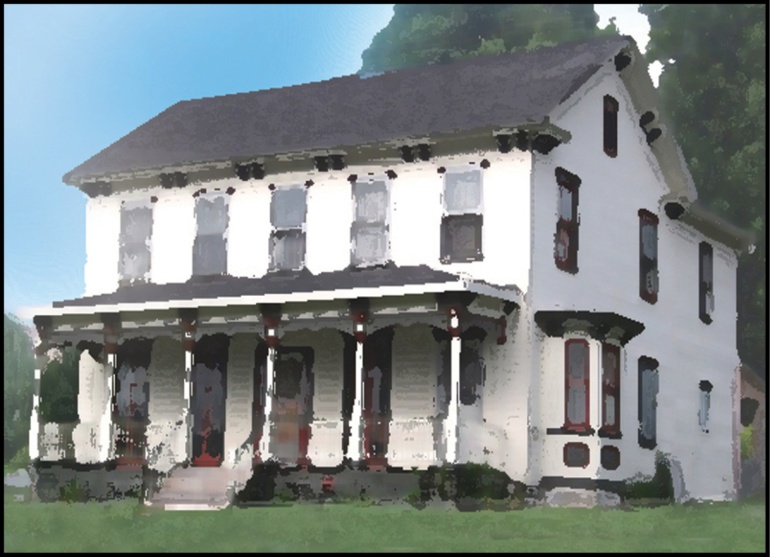 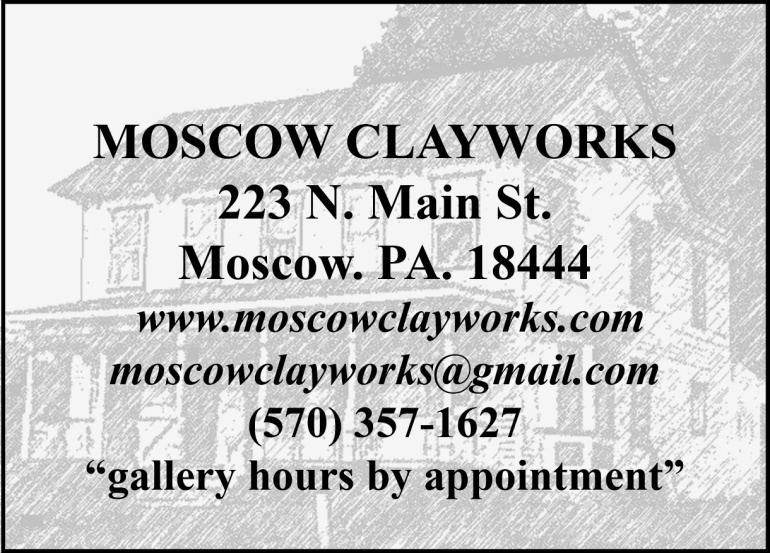 